.Intro: 64 countsSec1: CROSS - SIDE, BEHIND - SIDE - CROSS, SIDE ROCK - RECOVER, CROSS SHUFFLESec2: SIDE - TOGETHER, CHASSE 1/4 R, FWD - PIVOT 1/2 R, BACK SHUFFLE 1/4 RSec3:ROCK BACK - RECOVER, CHASSE. (x2)Sec4: FWD - PIVOT 1/4 L, FWD SHUFFLE, FWD - RECOVER, COASTER STEPHave Fun & Happy Dancing !!!Contact Nina Chen : nina.teach.dance@gmail.comLooking For Love (盼情緣) (zh)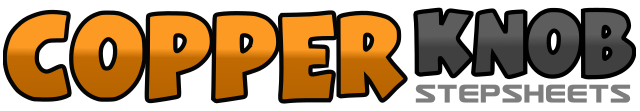 .......拍数:32墙数:4级数:High Beginner.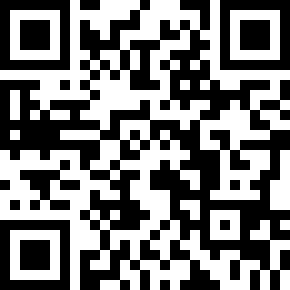 编舞者:Nina Chen (TW) - 2018年06月Nina Chen (TW) - 2018年06月Nina Chen (TW) - 2018年06月Nina Chen (TW) - 2018年06月Nina Chen (TW) - 2018年06月.音乐:Looking For Love (盼情緣) (DJ版) - Ann Tong Yang (安東陽) & Situ Lanfang (司徒蘭芳)Looking For Love (盼情緣) (DJ版) - Ann Tong Yang (安東陽) & Situ Lanfang (司徒蘭芳)Looking For Love (盼情緣) (DJ版) - Ann Tong Yang (安東陽) & Situ Lanfang (司徒蘭芳)Looking For Love (盼情緣) (DJ版) - Ann Tong Yang (安東陽) & Situ Lanfang (司徒蘭芳)Looking For Love (盼情緣) (DJ版) - Ann Tong Yang (安東陽) & Situ Lanfang (司徒蘭芳)........1-2, 3&4Cross RF over LF - Step LF to L, Step RF behind LF - Step LF to L - Step RF over LF5-6, 7&8Rock LF to L - Recover on RF, Cross LF over RF - Step RF beside LF - Cross LF over RF1-2, 3&4右足前跨 - 左足左踏, 右足後跨 - 左足左踏 - 右足前跨5-6, 7&8左足左下沉 - 重心回右足, 左足前跨 - 右足踏於左足旁 - 左足前跨1-2, 3&4Step RF to R - Step LF beside RF, Step RF to R - Step LF beside RF - 1/4 turn R (3:00) step RF fwd5-6, 7&8Step LF fwd - Pivot 1/2 turn R (9:00) weight on RF, Back shuffle (L R L) 1/4 turn R (12:00)1-2, 3&4右足右踏 - 左足併踏右足旁, 右足右踏 - 左足併踏右足旁 - 右轉 1/4 (3:00) 右足 前踏5-6, 7&8左足前踏 - 向右踏轉1/2 (9:00) 重心回右足, 後交換步 (左 右 左) 向右轉1/4 (12:00)1-2, 3&4Rock RF behind LF - Recover on LF, Step RF to R - Step LF beside RF - Step RF to R5-6, 7&8Rock LF behind RF - Recover on RF, Step LF to L - Step RF beside LF - Step LF to L1-2, 3&4右足後跨下沉 - 重心回左足, 右足右踏 - 左足併踏右足旁 - 右足右踏5-6, 7&8左足後跨下沉 - 重心回右足, 左足左踏 - 右足併踏左足旁 - 左足左踏1-2, 3&4Step RF fwd - Pivot 1/4 turn L (9:00) weight on LF, Fwd shuffle (R L R)5-6, 7&8Step LF fwd - Recover on RF, Step LF back - Step RF beside LF - Step LF fwd1-2, 3&4右足前踏 - 向左踏轉1/4 (9:00) 重心回左足, 前交換步 (右 左 右)5-6, 7&8左足前踏 - 重心回右足, 左足後踏 - 右足併踏左足旁 - 左足前踏